ELTE TTK HÖK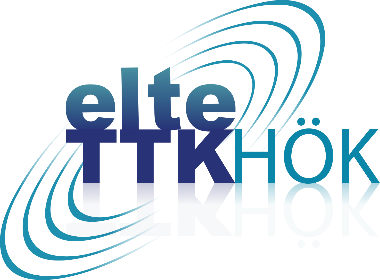 Beszámoló: május 16. - június 30.Berekméri Evelin, Fizika szakterületi koordinátorIdőrendi bontás05.16. Alakuló Küldöttgyűlés05.18. Választmány05.29. Tisztségviselői ülésKommunikációA pályázatomban kiemelt szerepett kapott a kétirányú kommunikáció, illetve a tisztségviselői ülésen is elmondtam, hogy az első rövidtávú célom a levelezőlisták kezelésének elsajátítása. Ezzel úgy érzem jó úton haladok, felvettem a kapcsolatot a szakterülettel és a bemutatkozó levél után több megkeresés is érkezett, főleg szakirányválasztással, szakok megszűnésével és a gólyatáborral kapcsolatban. Tapasztalatom szerint a hallgatók óvakodnak attól, hogy a hivatalos, tisztségviselői email címen keresztül kérdezzenek. A Mafihével közös Facebook oldal kezelését is átvettem, így az oldal kedvelői naprakész informálódnak a közéleti és tanulmányi ügyekről. Feladatok 	Mivel megválasztásom óta vizsgaidőszakban vagyunk, a szakterületen nem került rendezvény megszervezésre. Feladataim eddig háttérszervezés jellegűek voltak – felvenni a kapcsolatot a hallgatókkal egyrészt a Nyúz tudományos különszámával, másrészt a mesterszakos felvételikkel kapcsolatban. Bár mindkét esetben elmondható, hogy viszonylag szorított az idő, sajnos a hallgatók passzivitása jelentősen hátráltatta a haladást. Szerencsére végül a Nyúz is  megjelent és a Szakterületi Bizottság közreműködésével sikerült 7 hallgatót meggyőzni, hogy vállalják el a delegáltságot a mesteris felvételi bizottságba. Kérdéseiteket, észrevételeiteket a fizikaszk@ttkhok.elte.hu címre várom.2015.június 26.Berekméri Evelinhttp://www.facebook.com/ehbfizszacs http://eltehb.mafihe.hu